Východočeská pobočka KCHK ČR 1927Český kynologický svaz, ZKO 091 Pardubice – Nemošice______________________________________POVÝSTAVNÍ K A T A L O GKLUBOVÉ VÝSTAVY KNÍRAČŮ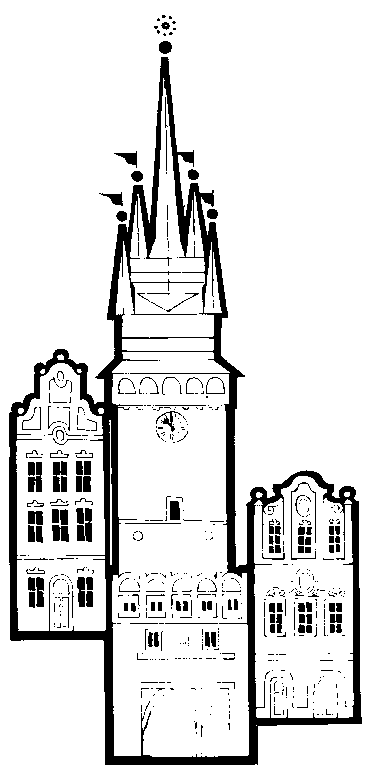 P A R D U B I C E   21. 06. 2014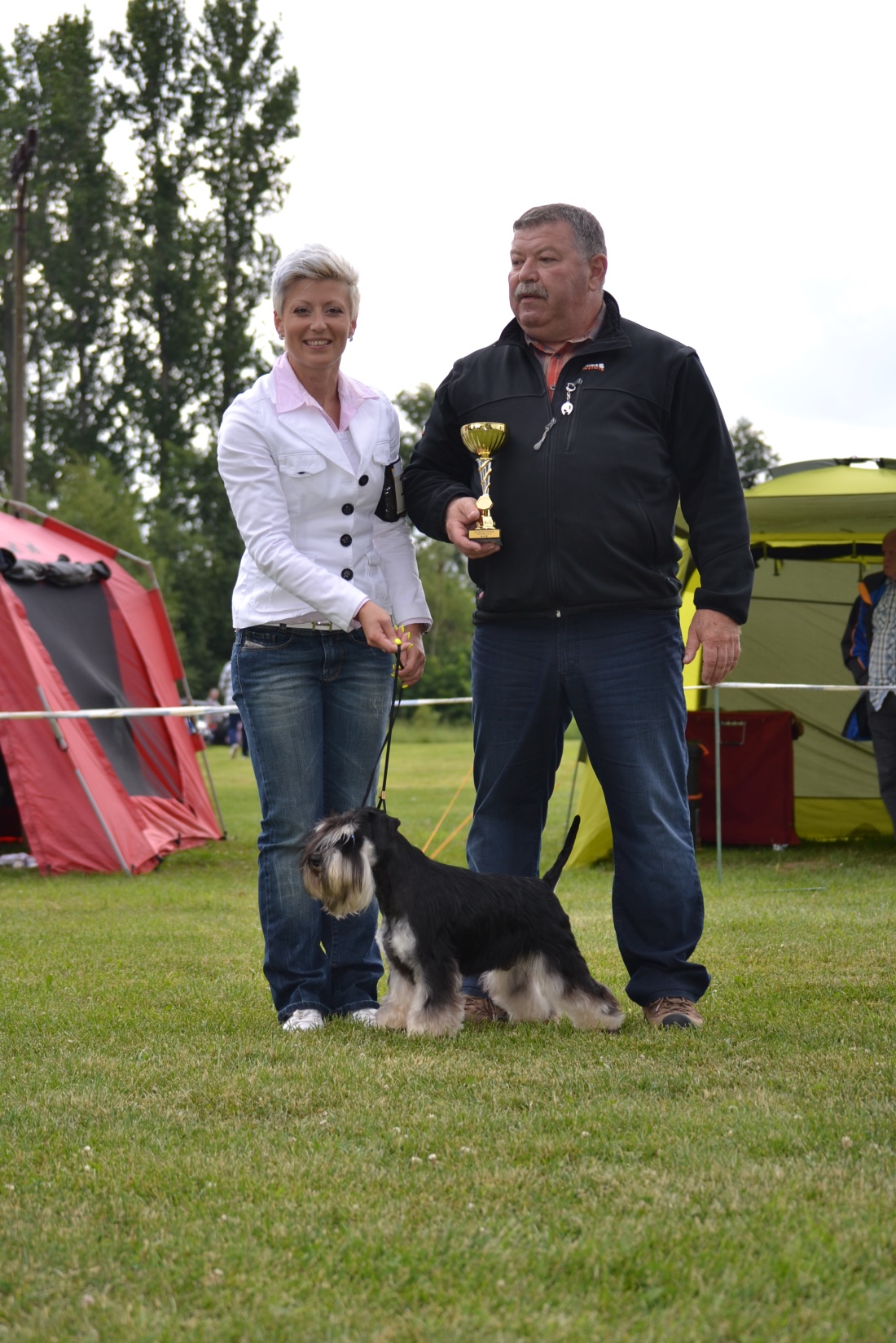 Nejkrásnější pes výstavy: Knírač malý černostříbřitýSolar Stone z Dixie(kat. č. 11, třída mladých)Majitelka: Michala ŠindelářováRozdělení do kruhůKruh č. 1    rozhodčí MVDr. Juraj Frey (SK)Knírač malý bílý	Kat. č. 1 až 9Knírač malý černostříbřitý	Kat. č. 10 až 24Knírač střední černý	Kat. č. 59 až 67Knírač střední pepř a sůl	Kat. č. 68 až 79Kruh č. 2    rozhodčí Eleonóra Fischerová (SK)Knírač malý černý	Kat. č. 25 až 35Knírač malý pepř a sůl	Kat. č. 36 až 58Knírač velký černý	Kat. č. 80 až 95Zadávané titulyCAJC, ČKŠ – J, CAC, res. CAC, ČKŠ, res. ČKŠ , ČKŠ – V, ISPU certifikát – čekatelství titulů ISPU klubový vítěz, ISPU klubový vítěz mladých, ISPU Klubový vítěz veteránů, Klubový vítěz mladých, Klubový vítěz veteránů, Klubový vítěz, BOJ – Nejlepší mladý plemene, BOV – Nejlepší veterán plemene, BOB – vítěz plemene.Klubový vítěz 2014 může být udělen psovi a feně z konkurence jedinců stejného barevného a velikostního rázu s oceněním CAC, ČKŠ ze tříd otevřené, pracovní, mezitřídy a vítězů.ČKŠ, CAC – Čekatelství titulů Klubový šampion, Český šampión může být udělen psům a fenám zvlášť ve třídě otevřené, pracovní, mezitřídě a vítězů oceněným známkou Výborný 1.Res. ČKŠ,  Res. CAC – Čekatelství titulů Klubový vítěz, Český šampión může být udělen psům a fenám zvlášť ve třídě otevřené, pracovní, mezitřídě a vítězů oceněným známkou Výborný 2, pokud byl ve třídě udělen ČKŠ, CAC.ČKŠ–J,  CAJC – Čekatelství titulů Klubový junior šampion, Český junior šampion může být udě- len psovi a feně ve třídě mladých oceněným známkou Výborný 1.ČKŠ-V – Čekatelství titulu Klubový šampion veteránů může být udělen psovi a feně ve třídě veteránů oceněným známkou Výborný 1.ISPU certifikát – Čekatelství titulu ISPU Klubový vítězISPU certifikát – Čekatelství titulu ISPU Klubový vítěz mladýchISPU certifikát – Čekatelství titulu ISPU Klubový vítěz veteránů může být udělen všem psům a fenám s oceněním CAC, CAJC a V1 ve třídě veteránůBOJ – Nejlepší mladý plemene může být udělen psovi nebo feně s uděleným titulem Klubový vítěz mladých pro každý barevný a velikostní ráz.BOV – Nejlepší veterán plemene může být udělen psovi nebo feně s uděleným titulem Klubový vítěz veteránů pro každý barevný a velikostní ráz.BOB – Vítěz plemene může být udělen psovi nebo feně s uděleným titulem Klubový vítěz, BOJ, BOV pro každý barevný a velikostní ráz.Finálové soutěže:Nejlepší pár psů: KVč: Zelenková Miroslava -  pes  Don Juan Radinie (kat. č. 83)                                                                         fena Adeline od Dyleňské hory (93)  Nejlepší jedinec třídy čestné: KSč. Samurai Bohemia Cardinal (kat. č. 62) .      Nejhezčí štěně: KM p+s Unica z Roznetu (kat. č. 46).  Nejhezčí jedinec dorostu: KSč. Aites Bohemia Cardinal (kat. č.59)  Nejhezčí mladý výstavy: KMč. Devilish Luck Androis  (kat.č. 26)  Nejhezčí veterán výstavy: KVč. Twixey Bitt Box (kat.č. 95)Nejhezčí malý knírač: KM čstř. Solar Stone z Dixie (kat. č. 11), Nejhezčí střední knírač KS č. Querubin od Dalajského potoka (kat. č. 60)Nejhezčí velký knírač: KV č. Bruno Grey – Chei (kat.č.82).Nejhezčí knírač Celostátní klubové výstavy: KM čstř. Solar Stone z Dixie (kat. č. 11) Knírač malý bílýTřída štěňat - psi1.   Abbado Rebel Alve                                    VN2Hugo Boss Boltres × You Are My Baby Ama - PepsiNar.:	18.2.2014	CMKU/KM/9438/14Chovatel:   Velišová Alena	Majitel: Velišová Alena2.   Bairre Vašata                                             VN1Strut Your Stuff Karwish × Xerrie ŠvarcavaNar.:	4.2.2014	CMKU/KM/Chovatel:   Nováková Radmila	Majitel: Nováková RadmilaMezitřída - psi3.   Lucky Boy White Star of Rainbowland    V1, CAC, ČKŠ, ISPU cert, Klub. vítěz, BOBI Amore-Bianco of Taita‘s Ushabti × Olena GrasantNar.:	28.1.2013	CMKU/KM/9490/14Chovatel:   Figura Tatiana	Majitel: Rezková Larisa Ing.Třída vítězů - psi4.   Hugo Boss Boltres                                    V1, CAC, ČKŠ, ISPU cert.A Little Lucas White Star of Rainbowland × Boltres AlleksaNar.:	3.1.2012	CMKU/KM/8686/12/13Tituly:	CH ČRChovatel:   Ščerbins A.	Majitel: Šichnárková IvaTřída mladých - feny5.   Berenica Hajan Polonia                            V1, CAJC, ČKŠ-J,ISPU-J cert.                                                                          Klub. vítěz mladých, BOJMister Hot Shot Les Amis Du Channel × Oh La Bella Blanca of Taita‘s UshabtiNar.:	14.7.2013	CMKU/KM/9381/13Chovatel:   Janiszewska Halina	Majitel: Šichnárková Iva6.   Zara z Šardanu                                            V2I Amore-Bianco of Taita‘s Ushabti × Shalom Shalom Blues La NanasimNar.:	1.7.2013	CMKU/KM/9316/13Chovatel:   Kollárová Šárka	Majitel: Nováková RadmilaTřída otevřená - feny7.   Didi Anibi                                                   V1, CAC, ČKŠ, ISPU cert.Euro Snowwhite v.d. Spikke × Adina AnibiNar.:	22.1.2013	CMKU/KM/8982/13Chovatel:   Koutný Vlastislav	Majitel: Koutný Vlastislav8.   Xerrie Švarcava                                         V2, Res CAC, Res ČKŠEuro Snowwhite v.d. Spikke × Zara ŠvarcavaNar.:	24.2.2012	CMKU/KM/8497/12Chovatel:   Marková Hedvika	Majitel: Nováková RadmilaTřída vítězů - feny9.   Barbarella WT Rezlark                              V1, CAC, ČKŠ, ISPU cert., Klub. vítězTonight Made in Spain × Urtika Mengo CelebrationNar.:	23.12.2011	CMKU/KM/8428/11Tituly:	CH SerbieChovatel:   Rezková Larisa Ing.	Majitel: Rezková Larisa Ing.Knírač malý černostříbřitýTřída mladých - psi10. Right Reason z Dixie                                V2On The Top z Dixie × Flawless Face z DixieNar.:	26.4.2013	CMKU/KM/9437/14Chovatel:   Šindelářová Michala	Majitel: Večerka Ladislav Ing.11. Solar Stone z Dixie                                   V1,CAJC, ČKŠ-J, ISPU-J cert,                                                                                                                                                     Klub. vítěz mladých, BOJ, BOB             Xpresso z Dixie × Attention Please z DixieNar.:	5.7.2013	JR 72741 PšChovatel:   Šindelářová Michala	Majitel: Šindelářová MichalaMezitřída - psi12. Walker Rezlark Santa Knyrys                    V1, CAC, ČKŠ, ISPU certMagic Touch of Taita‘s Ushabti × Yoko Ono Santa KnyrysNar.:	8.1.2013	CMKU/KM/9489Chovatel:   Shiryaeva Natalie	Majitel: Rezková Larisa Ing.Třída otevřená - psi13. Andy Veselá kopa                                       V2, Res CAC, Res ČKŠRasty z Agova dvora × Odetta z Agova dvoraNar.:	19.3.2012	CMKU/KM/8566/12Chovatel:   Urbánek Jaroslav	Majitel: Vágner Ivo MUDr.14. Bastien z Fotelu                                          VD3Ford Focus z Dixie × Aranka z FoteluNar.:	18.5.2008	CMKU/KM/6409/08Chovatel:   Doležalová Lenka	Majitel: Sehnalová Štěpánka Ing.15. Cengo Bohemia Vulkan                              V1, CAC, ČKŠ, ISPU cert.Wild Rush‘s EA Knights of The Round Table × Amazing Arin Bohemia VulkanNar.:	25.1.2013	CMKU/KM/8988/13Chovatel:   Kurfürstová Hana	Majitel: Kurfürstová HanaTřída vítězů - psi16. On The Top z Dixie                                     V1, CAC, ČKŠ, ISPU cert, Klub. vítězAtman Noble Monument‘s × Xtravagance z DixieNar.:	30.12.2011	JR 72306 PšTituly:	EW, CIBChovatel:   Šindelářová Michala	Majitel: Šindelářová MichalaTřída mladých - feny17. Sixth Sense z Dixie                                      V1, CAJC, ČKŠ-J, ISPU-J cert,                                                                             Klub. vítěz mladýchXpresso z Dixie × Attention Please z DixieNar.:	5.7.2013	CMKU/KM/9431/14Chovatel:   Šindelářová Michala	Majitel: Schneiderová TerezaMezitřída - feny18. Jeannie Silver Malý kavalír                           V1, CAC, ČKŠ, ISPU cert.Vagabond For Me Chottans × Roxi Rottary Malý kavalírNar.:	22.9.2012	CMKU/KM/8816/12Chovatel:   Ullrichová Daniela	Majitel: Strnadová Zdeňka RNDr.19. Miss Roxie z Dollnaxu                                   VD2Gypsy King z Dollnaxu × Honey Sweet z DollnaxuNar.:	9.2.2013	CMKU/KM/9002/13Chovatel:   Strnadová Zdeňka RNDr.	Majitel: Strnadová Zdeňka RNDr.Třída otevřená - feny20. Bessy Černý Doradus                                  V3Nenevale Fan Mail × Sadie z Agova dvoraNar.:	10.5.2012	CMKU/KM/8673/12Chovatel:   Švorc Igor Ing.	Majitel: Jiroušková Marie21. Lucky Star Silver Grand Calvera                V2, Res CAC, R-ČKŠOne Up For Us Mátraszépé × Delight Grand CalveraNar.:	16.8.2008	CMKU/KM/6467/08/13Chovatel:   Havelková Denisa	Majitel: Králová Jitka22. Zenith of Taita‘s Ushabti                            V1, CAC, ČKŠ, ISPU cert.Sunny Boy Hajan Polonia × No Angel of Taita‘s UshabtiNar.:	15.2.2012	CMKU/KM/8906/12Chovatel:   Stamm Werner	Majitel: Rezková Larisa Ing.Třída vítězů - feny23. Pink Devil z Dixie                                        V1, CAC, ČKŠ, ISPU cert., Klub. vítězGambling With The Angel Helloween × Attention Please z DixieNar.:	1.6.2012	JR 72461 PšChovatel:   Šindelářová Michala	Majitel: Šindelářová MichalaTřída veteránů - feny24. Borůvka z Dollnaxu                                   V1, ČKŠ-V, ISPU-V cert,                                                                            Klub. vítěz veteránů, BOVNaxos Krásná fanfára × Dollary Poslední skautNar.:	5.1.2004	CMKU/KM/04/07Chovatel:   Strnadová Zdeňka RNDr.	Majitel: Strnadová Zdeňka RNDr.Knírač malý černýTřída dorostu - psi25. Issir Androis                                          VN1His Eminence Androis × Katherine AndroisNar.:	20.10.2013	CMKU/KM/9317/13Chovatel:   Zaoralová Andrea	Majitel: Sušilová SášaTřída mladých - psi26. Devilish Luck Androis                          V1, CAJC, ČKŠ-J, ISPU-J cert,                                                                      Klub. vítěz mladých, BOJ, BOBCabo Quendoline Silesia × Can Fly Ka-VangaNar.:	11.4.2013	CMKU/KM/9095/13Chovatel:   Zaoralová Andrea	Majitel: Zaoralová AndreaTřída otevřená - psi27. Kill Bill Androis                                     V2, Res CAC,R-ČKŠYpsilon Androis × Luciana AndroisNar.:	19.4.2009	CMKU/KM/6614/09Chovatel:   Zaoralová Andrea	Majitel: Krausová Jaroslava28. Offset Rezlark                                        V1, CAC, ČKŠ, ISPU cert.Partner Rezlark × Quelle RezlarkNar.:	15.6.2012	CMKU/KM/8754/12Chovatel:   Rezková Larisa Ing.	Majitel: Kořínková Lenka Ing.Třída vítězů - psi29. Altair Fatalia Arva                                 V1, CAC, ČKŠ, ISPU cert, Klub. vítězDragon Fly Carboneum × Wilma in Black Macmaster‘sNar.:	14.10.2009	CMKU/KM/6688/09/11Chovatel:   Kubincová Jiřina	Majitel: Bébar Zdeněk Ing.Třída mladých - feny30. Harmony Jane Androis                        V1, CAJC, ČKŠ-J, ISPU-J cert,                                                                      Klub. vítěz mladýchCabo Quendoline Silesia × Alessandra AndroisNar.:	20.8.2013	CMKU/KM/9270/13Chovatel:   Zaoralová Andrea	Majitel: Zaoralová AndreaMezitřída - feny31. Calamity Jane Androis                         V1, CAC, ČKŠ, ISPU cert, Klub. vítězMan in Black Androis × Rosalie RezlarkNar.:	10.10.2012	CMKU/KM/8825/12Chovatel:   Zaoralová Andrea	Majitel: Zaoralová AndreaTřída otevřená - feny32. Katherine Androis                                 V1, CAC, ČKŠ, ISPU certYpsilon Androis × Luciana AndroisNar.:	19.4.2009	CMKU/KM/6617/09/13Chovatel:   Zaoralová Andrea	Majitel: Puhaná JitkaTřída pracovní - feny33. For Your Eyes Only Dog-Othos                     V1, CAC, ČKŠ, ISPU certRepipitions Heat Wave × Cordelia Dog-OthosNar.:	26.9.2011	CMKU/KM/9047/13Zkoušky:    BH, ZMMPChovatel:   Gonzales Ivana Thomas	Majitel: Kaniaková JanaTřída vítězů - feny34. Nessie Rezlark                                               V1, CAC, ČKŠ, ISPU certDing-Dong Rezlark × Gipsy RezlarkNar.:	23.5.2012	CMKU/KM/8727/12Chovatel:   Rezková Larisa Ing.	Majitel: Rezková Larisa Ing.Třída veteránů - feny35. Pachira Knight of Danian                             V1, ČKŠ-V,ISPU-V cert,                                                                              Klub. vítěz veteránů, BOVPlayboy Rezlark × Juliette Knight of DanianNar.:	7.12.2005	CMKU/KM/5819/05Chovatel:   Koláčová Daniela Ing.	Majitel: Velišová AlenaKnírač malý pepř a sůlTřída dorostu - psi36. Hot Pepper Androis                                       VN1Zeus Pepper Astronaut × Cayenne Pepper AndroisNar.:	29.11.2013	CMKU/KM/9342/13Chovatel:   Zaoralová Andrea	Majitel: Krausová JaroslavaTřída mladých - psi37. I‘m Amazing Warrior Drofa                          V1, CAJC, ČKŠ-J, ISPU-J cert,                                                                             Klub. vítěz mladých, BOJRingo Star Drofa × Divizna z ApatykyNar.:	24.6.2013	CMKU/KM/9217/13Chovatel:   Drožová Jaroslava	Majitel: Drožová JaroslavaMezitřída - psi38. Ismael Ernst Astronaut                               V1, CAC, ČKŠ, ISPU certZeus Pepper Astronaut × Cacao Bean AstronautNar.:	16.12.2012	CMKU/KM/8924/12Chovatel:   Suchá Miroslava	Majitel: Suchá MiroslavaTřída otevřená - psi39. Grey Samuray Drofa                                  V2, Res. CAC, R-ČKŠTotal Sam Drofa × Divizna z ApatykyNar.:	29.5.2011	CMKU/KM/8243/11Chovatel:   Drožová Jaroslava	Majitel: Drožová Jaroslava40. Hugo Boss z Kosířských hvozdů             V1, CAC, ČKŠ, ISPU cert,                                                                           Klub. vítěz, BOBKashmir Starlings × Enji z Kosířských hvozdůNar.:	1.9.2012	CMKU/KM/8790/12Chovatel:   Dostálová Jana	Majitel: Dostálová JanaTřída pracovní - psi41. Jack z Povodí Oharky                       V2, Res. CAC, R-ČKŠEos Rauchtenfelchen × Chessie z Povodí OharkyNar.:	13.3.2010	CMKU/KM/7592/10/12Zkoušky:    BH, ZMMPChovatel:   Poláková Jarmila	Majitel: Fuxová Vladimíra42. Tamir z Roznetu                                 V1, CAC, ČKŠ, ISPU certKashmir Starlings × Sisi Star z RoznetuNar.:	2.12.2012	CMKU/KM/8878/12Zkoušky:    ZMMPChovatel:   Rozová Zuzana Ing.	Majitel: Kučerová AlenaTřída vítězů - psi43. Falco z Kosířských hvozdů              V1, CAC, ČKŠ, ISPU certGeronino Lucky Star Astronaut × Beatrice z Kosířských hvozdůNar.:	8.5.2010	CMKU/KM/7709/10Chovatel:   Dostálová Jana	Majitel: Přikrylová Jana44. Isso z Agova dvora                           V2, Res CAC, R-ČKŠHonza-Dutch v. D‘n Oppasser × Heidi z Agova dvoraNar.:	31.12.2010	CMKU/KM/8017/10/12Chovatel:   Dřímalová Olga	Majitel: Dřímalová OlgaTřída štěňat - feny45. Queen Victorie Astronaut                 VN2Kashmir Starlings × Vanessa AstronautNar.:	17.1.2014	CMKU/KM/9401/14Chovatel:   Suchá Miroslava	Majitel: Drožová Jaroslava46. Unica z Roznetu                                 VN1Kashmir Starlings × Sisi Star z RoznetuNar.:	19.2.2014	CMKU/KM/9453/14Chovatel:   Rozová Zuzana Ing.	Majitel: Rozová Zuzana Ing.Třída mladých - feny47. Odysea z Větrova                               VD1Empire Creator At Moldau North × Madam RezlarkNar.:	16.7.2013	CMKU/KM/9244/13Chovatel:   Berková Eva	Majitel: Berková EvaMezitřída - feny48. Josefina Astronaut                             V1, CAC, ČKŠ, ISPU certKashmir Starlings × Close Enought SolimansNar.:	12.1.2013	CMKU/KM/8974/13Chovatel:   Suchá Miroslava	Majitel: Suchá MiroslavaTřída otevřená - feny49. Alisa Aritimi                                                   V3Chuvisco da Boa Barba × Elisa Bacciocchi QuattrocentoNar.:	6.12.2011	CMKU/KM/8413/11Chovatel:   Trachtová Hana DiS.	Majitel: Procházka Lukáš Ing.arch.50. Holly Rose Drofa                                           V1, CAC, ČKŠ, ISPU certSchnauzer-Huset Charm Looking × Divizna z ApatykyNar.:	9.6.2012	CMKU/KM/8738/12Chovatel:   Drožová Jaroslava	Majitel: Drožová Jaroslava51. Tasha z Roznetu                                           V2, Res. CAC, R - ČKŠKashmir Starlings × Sisi Star z RoznetuNar.:	2.11.2012	CMKU/KM/8881/12Chovatel:   Rozová Zuzana Ing.	Majitel: Rozová Zuzana Ing.Třída pracovní - feny52. Gaga Lady Astronaut                                  V1, CAC, ČKŠ, ISPU cert, Klub. vítězKashmir Starlings × Lady Jane Grey AstronautNar.:	4.7.2012	CMKU/KM/8760/12Zkoušky:    ZMP1,BHChovatel:   Suchá Miroslava	Majitel: Zelinková ErikaTřída vítězů - feny53. Ermanda Jones Astronaut                        V1, CAC, ČKŠ, ISPU certKashmir Starlings × Grace Jones AstronautNar.:	29.4.2012	CMKU/KM/8633/12Chovatel:   Suchá Miroslava	Majitel: Janečková IvanaTřída čestná - feny54. Lady Jane Grey Astronaut                        V2Yakuba Yan Astronaut × Gebories Diplomat AstronautNar.:	26.6.2009	CMKU/KM/7463/09Tituly:	CIB, Šampion ČR, KCHKChovatel:   Suchá Miroslava	Majitel: Granetová Iva55. Mamma Mia z Marzemu                            V1Sensation‘s Storm Watcher × Grace Kelly z MarzemuNar.:	18.9.2009	CMKU/KM/7504/09Tituly:	CIB, ISPU Kl. vítěz, E. vítězChovatel:   Zemanová Martina	Majitel: Zemanová MartinaTřída veteránů - feny56. Grace Kelly z Marzemu                             V1, ČKŠ-V, ISPU-V cert,                                                                           Klub. vítěz veteránů, BOVEmpire‘s Weekend Warrior × Cecille z MarzemuNar.:	13.11.2003	CMKU/MK/6280/03Chovatel:   Zemanová Martina	Majitel: Zemanová Martina57. History of Sternenhoch Piwowar          V2, ISPU-V certSternenhoch Diablo De Turfas Negras × Evita EssentiaNar.:	30.4.2006	CMKU/KM/6978-06/06Chovatel:   Budasz Katarzyna	Majitel: Slánská Stanislava Ing.58. Princess Peg z Roznetu                         V3, ISPU-V certVoyager v.d.Havenstad × Ira z RoznetuNar.:	6.11.2000	CMKU/KM/5562/00Chovatel:   Rozová Zuzana Ing.	Majitel: Rozová Zuzana Ing.Knírač střední černýTřída dorostu - psi59. Aites Bohemia Cardinal                             VN1Ikko Bohemia Cardinal × Yoko Ono v.d. kleinen AuNar.:	13.10.2013	CMKU/KS/8532/13Chovatel:   Miksová Martina	Majitel: Miksová MartinaTřída otevřená - psi60. Querubin od Dalajského potoka              V1, CAC, ČKŠ, ISPU cert,                                                                            Klub. vítěz, BOBLazaras Duke of Earl × Legenda od Dalajského potokaNar.:	25.5.2012	CMKU/KS/8261/12Chovatel:   Kaprálková M. Ing. Arch.	Majitel: Stránských manž.Třída vítězů - psi61. Xu Xu Bohemia Cardinal                           V1, CAC, ČKŠ, ISPU cert.Mohner‘s Dark Danish Design × Yoko Ono v.d. kleinen AuNar.:	3.8.2011	CMKU/KS/8144/11Chovatel:   Miksová Martina	Majitel: Miksová MartinaTřída čestná - psi62. Samurai Bohemia Cardinal                        V1Coson‘s Ben Webster × Dottie Bohemia CardinalNar.:	3.8.2008	CMKU/KS/7581/08Tituly:	ICH, Šampion ČR, KCHKChovatel:   Miksová Martina	Majitel: Slámová Vl.Třída mladých - feny63. Tina od Dalajského potoka                        V1, CAJC, ČKŠ-J, ISPU-J cert,                                                                            Klub. vítěz mladých, BOJIlko v.d. Talmühle × X-Antype Manso PelegriNar.:	11.2.2013	CMKU/KS/8392/13Chovatel:   Kaprálková M. Ing. Arch.	Majitel: Kaprálková M. Ing. Arch.Mezitřída - feny64. Sixteen od Dalajského potoka                   V1, CAC, ČKŠ, ISPU cert.Ilko v.d. Talmühle × Kersee od Dalajského potokaNar.:	29.12.2012	CMKU/KS/8354/12Chovatel:   Kaprálková M. Ing. Arch.	Majitel: Filipová Jana Bc.Třída otevřená - feny65. Iscah Black Grand Calvera                                 V2, Res. CAC, R-ČKŠDeep Purple Grand Calvera × Umyrra Leones Grand CalveraNar.:	27.4.2011	CMKU/KS/8088/11Chovatel:   Havelková Denisa	Majitel: Lederer Leoš66. Xena Bohemia Cardinal                                      V1, CAC, ČKŠ, ISPU cert.Mohner‘s Dark Danish Design × Yoko Ono v.d. kleinen AuNar.:	3.8.2011	CMKU/KS/8146/11Chovatel:   Miksová Martina	Majitel: Miksová MartinaTřída vítězů - feny67. Linette od Dalajského potoka                           V1, CAC, ČKŠ, ISPU cert, Klub. vítězCherni Strazhnik Lucky‘s Cowboy × Christine od Dalajského potokaNar.:	19.8.2009	CMKU/KS/7752/09Chovatel:   Kaprálková M. Ing. Arch.	Majitel: Pavlasová MilenaKnírač střední pepř a sůlTřída mladých - psi68. Frank A Finta F Morava                                    V3Shark A Finta F Top Target × Anastasie Audry A Finta F MoravaNar.:	29.7.2013	CMKU/KS/8500/13Chovatel:   Benešovská Jitka	Majitel: Benešovská Jitka69. Yad Alarm Beskyd                                            V2Armanni Poslední skaut × Lady Lane Alarm BeskydNar.:	10.7.2013	CMKU/KS/8488/13Chovatel:   Fajkusová Lenka	Majitel: Pokorná Kamila70. Zig Zag Alarm Beskyd                                     V1, CAJC, ČKŠ-J, ISPU-J cert.,                                                                                 Klub. vítěz mladýchAve Concorde Magnifique × Ondine Alarm BeskydNar.:	25.7.2013	CMKU/KS/8509/13Chovatel:   Fajkusová Lenka	Majitel: Fajkusová LenkaMezitřída - psi71. Darwin A Finta F Morava                               V1, CAC, ČKŠ, ISPU certShark A Finta F Top Target × Anastasie Audry A Finta F MoravaNar.:	3.12.2012	CMKU/KS/8336/12Chovatel:   Benešovská Jitka	Majitel: Benešovská JitkaTřída otevřená - psi72. Forester Gloria Leones                                 V1, CAC, ČKŠ, ISPU cert.Grand Sen Donegal × Alacre Artemis Gloria LeonesNar.:	17.7.2011	CMKU/KS/8102/11Chovatel:   Zubrická Michaela	Majitel: Zubrická MichaelaTřída vítězů - psi73. Armanni Poslední skaut                            V1, CAC, ČKŠ, ISPU cert, Klub. vítězMohner‘s Peppermill × Brooke Bogy Fortuna MoraviaNar.:	23.4.2009	CMKU/KS/7706/09/12Chovatel:   Křížová Marcela	Majitel: Pokorná Kamila74. Fabrizio Gloria Leones                              V2, Res CAC, R-ČKŠGrand Sen Donegal × Alacre Artemis Gloria LeonesNar.:	17.7.2011	CMKU/KS/8100/11Chovatel:   Zubrická Michaela	Majitel: Zubrická MichaelaTřída mladých - feny75. Vivien Alarm Beskyd                                V1, CAJC, ČKŠ-J, ISPU-J cert,                                                                          Klub. vítěz mladých, BOJ, BOBAve Concorde Magnifique × Kingly Kiss Alarm BeskydNar.:	17.5.2013	CMKU/KS/8433/13Chovatel:   Fajkusová Lenka	Majitel: Loudová DrahomíraMezitřída - feny76. Garcia Gloria Leones                                V2, Res CAC, R-ČKŠAgent Bohemia Cardinal × Brazillan Beira Mar Gloria LeonesNar.:	31.12.2012	CMKU/KS/8356/12Chovatel:   Zubrická Michaela	Majitel: Štěpánková Kateřina77. Isabelle Gloria Leones                               V1, CAC, ČKŠ, ISPU cert, Klub. vítězRavel vom Achterplätzchen × Acaire Kirké Gloria LeonesNar.:	5.3.2013	CMKU/KS/8403/13Chovatel:   Zubrická Michaela	Majitel: Zubrická MichaelaTřída veteránů - feny78. Able Abigail Fortuna Moravia                    V1, ČKŠ-V, ISPU-V cert,                                                                            Klub. vítěz veteránů, BOVHosszúbereki-Császár GMT × Rendy Ravena ze ZáhrabskéNar.:	15.9.2004	CMKU/KS/6621/04/07Chovatel:   Vrchotová Petra	Majitel: Vrchotovi Petr a Petra79. Assandra Pepper Ignis                               V2, ISPU-V certCasanova ze Záhrabské × Babsy IgnisNar.:	10.4.1998	CMKU 4913/98Chovatel:   Růžková Ludmila MVDr.	Majitel: Svobodová Ludmila MVDr.Knírač velký černýTřída mladých - psi80. Archer Arrow Earl Black                           V1, CAJC, ČKŠ-J, ISPU-J cert,                                                                                                                                                                                                      Klub.vítěz mladýchDevil Denny Goldest Danubius × Geisha z BedýnkyNar.:	21.6.2013	CMKU/KV/6939/13Chovatel:   Friedlaenderová Dagmar	Majitel: Friedlaenderová Dagmar81. Cliff Daches Dream                                    V2Bodo v. Hexenwald × Agnes Goldest DachesNar.:	1.4.2013	CMKU/KV/6867/13Chovatel:   Sobotková Jaroslava	Majitel: Davidová MichaelaTřída otevřená - psi82. Bruno Grey - Chei                                     V1, CAC, ČKŠ, ISPU cert,                                                                          Klub. vítěz, BOBLarry King Radinie × Greisy Věčný rivalNar.:	24.3.2011	CMKU/KV/6571/11Chovatel:   Djurovičová V. Ing.	Majitel: Srbová VeronikaTřída vítězů - psi83. Don Juan Radinie                                     V1, CAC, ČKŠ, ISPU certMissing Ravel × Lady v.Kossower LandNar.:	18.1.2011	CMKU/KV/6537/11/13Chovatel:   Glänznerovi Zd. a H.	Majitel: Zelenková MiroslavaTřída mladých - feny84. Caroline Hajko-Nerita                               V1, CAJC, ČKŠ-J, ISPU-J certUndergroun Dyas Poland × Angelo Hajko-NeritaNar.:	18.4.2013	CMKU/KV/6996/13Chovatel:   Hajko Agniezska	Majitel: Šebková Naděžda Ing.85. Darsy z Agova dvora                                VD3Don Juan Radinie × Brillanta z Agova dvoraNar.:	17.4.2013	CMKU/KV/6875/13Chovatel:   Dřímalová Olga	Majitel: Dřímalová Olga86. Kiss Me Radinie                                        VD2 Astacus Hart Menhir × Riesen Artics Created For RadinieNar.:	24.7.2013	CMKU/KV/6961/13Chovatel:   Glänznerová Helena	Majitel: Petrželová + GlänznerováMezitřída - feny87. Bianca od Devíti vrb                                 V1, CAC, ČKŠ, ISPU cert, Klub. vítězDevil Denny Goldest Danubius × Savali Infinity PowerNar.:	2.7.2012	CMKU/KV/6768/12Chovatel:   Boháčová Kateřina	Majitel: Fraňková Lenka88. Gucci vom Ruhrtal                                   V2Apollo vom Schloss Ehrenberg × Viva La Diva vom MephistophelesNar.:	11.11.2012	CMKU/KV/6971/13Chovatel:   Blättgen Ronina	Majitel: Filová Jitka Ing.Třída otevřená - feny89. Beface Daches Dream                             VD2Gepetto vom Hatzbachtal × Agnes Goldest DachesNar.:	22.9.2011	CMKU/KV/6634/11Chovatel:   Sobotková Jaroslava DiS	Majitel: Sobotková Jaroslava DiS90. Canna z Agova dvora                               VD3Drakkar z Bedýnky × Afrodita RadinieNar.:	4.9.2011	CMKU/KV/6629/11Chovatel:   Dřímalová Olga	Majitel: Dřímalová Olga91. Geisha z Bedýnky                                V1, CAC, ČKŠ, ISPU certCardinal Venduno × Anita z BedýnkyNar.:	19.2.2009	CMKU/KV/6175/09/13Chovatel:   Blatoňová Františka	Majitel: Friedlaenderová Dagmar92. Zaira Zdestru                                        VD4Richie Zdestru × Tifany ZdestruNar.:	3.1.2012	CMKU/KV/6670/12Chovatel:   Strusková Zdeňka	Majitel: Rytířová JanaTřída pracovní - feny93. Adeline od Dyleňské hory                  V1, CAC, ČKŠ, ISPU certIkaros Radinie × Gently Born RoxanaNar.:	14.11.2011	CMKU/KV/6658/11Zkoušky:    BH, ZMChovatel:   Klein Karel	Majitel: Zelenková Miroslava94. Amitiel od Devíti vrb                            V2, Res CAC, R-ČKŠNewcomer Nelson v.d. Klinger × Savali Infinity PowerNar.:	2.11.2010	CMKU/KV/6510/10/13Zkoušky:    BH,ZVV1Chovatel:   Boháčová Kateřina	Majitel: Durdík Jiří Ing.Třída veteránů - feny95. Twixey Bitt Box                                  V1, ČKŠ-V, ISPU-V cert,                                                                   Klub. vítěz veteránů, BOVEwers Bitt Box × Pretty Polly RadinieNar.:	11.1.2005	CMKU/KV/5411/05/09Chovatel:   Matuška Jiří	Majitel: Bařinkovi Vl. a Věra